№ з/пЗакладДата обстеженняАдреса Перелік наявних засобів доступності відповідно до ДБНПерелік робіт, які необхідно виконати відповідно до ДБНфотофіксаціяКалуська дитяча музична школа,  корпус №1жовтень2023вул. С. Бандери, 11 кнопка -викликвстановлення пандуса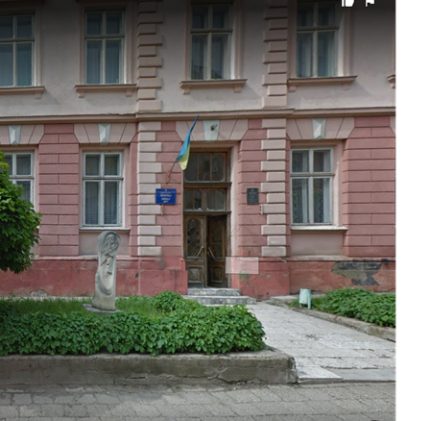 Калуська дитяча музична школа, корпус №2вул. Є. Коновальця, 26 кнопка -викликвстановлення пандуса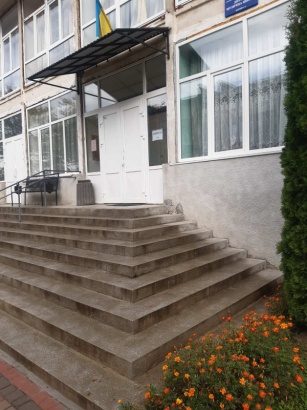 Голинська дитяча школа мистецтввул. 600-річчя Голиня, 18 -встановлення пандуса, кнопки - виклику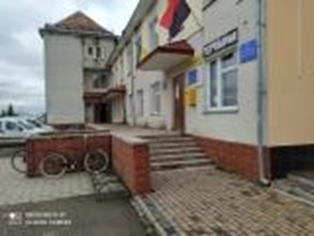 Комунальний заклад «Палац культури Юність»вул. О. Тихого, 6доступ наявний -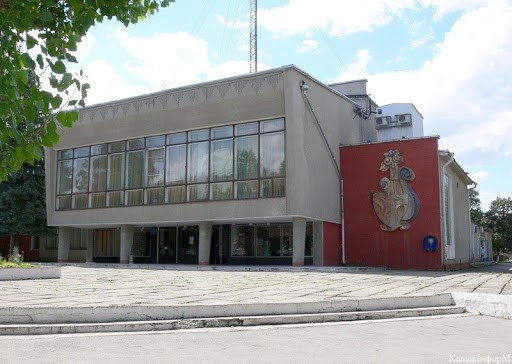 Комунальний заклад «Палац культури Мінерал»вул. Чорновола, 20-  триває виготовлення та облаштування відкидного пандусу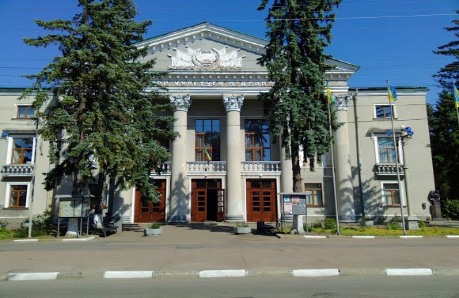 Концертний залвул. Шевченка, 11доступ забезпечений -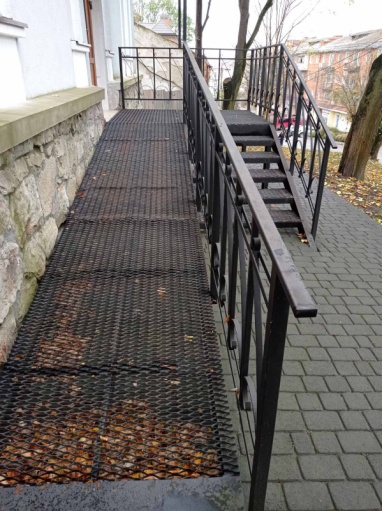 Виставкова зала КЗ «Музейно-виставковий центр»вул. Дзвонарська, 5- встановлення пандуса,кнопки - виклику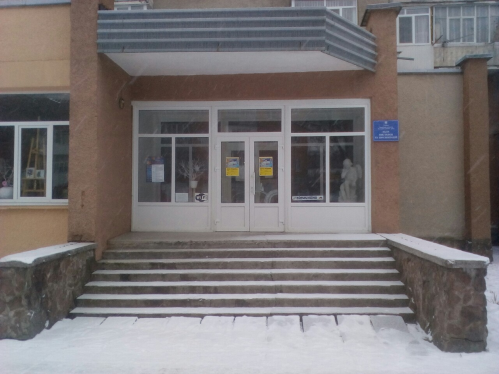 Музей-оселя родини Івана Франка КЗ «Музейно-виставкового центру КМР»вул. Івано-Франківська, 22 -встановлення пандуса, кнопки - виклику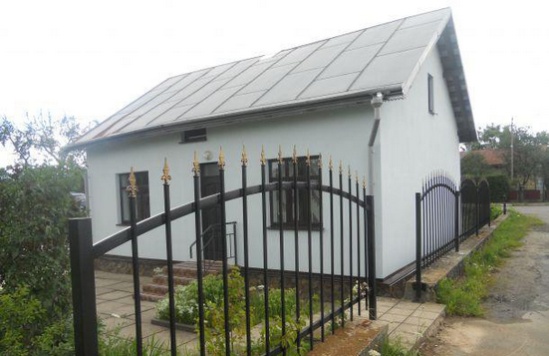 Краєзнавчий музей Калущини та Арт-галерея КЗ«Музейно-виставкового центру КМР»      вул. Шевченка, 9кнопка виклику    встановлення пандуса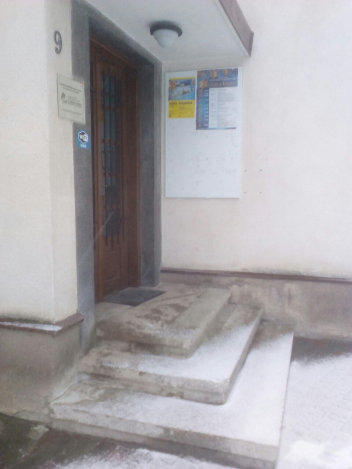  «Меморіальний музей "Калуська в’язниця» КЗ «Музейно-виставкового центру КМР»    вул. Д. Січинського, 5QR з аудіозаписами, іншою інформацією про обєкт встановлення пандуса, кнопки - виклику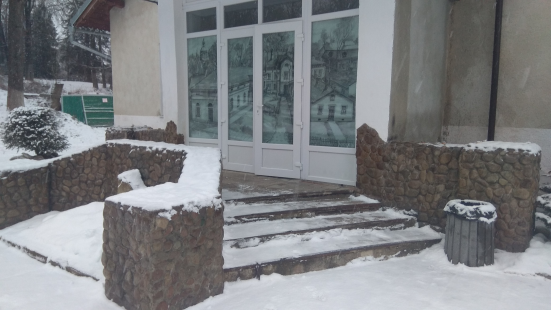 Народний дім імені Гната Рожанського, ж/м «Хотінь»вул. Й. Сліпого, 13 -встановлення пандуса, кнопки -виклику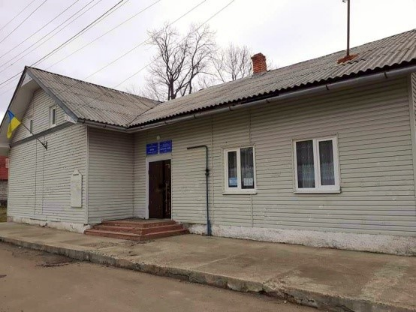 Народний дім «Просвіта» ж/м «Загір'я»вул. Луки Загірські, 11доступ наявний 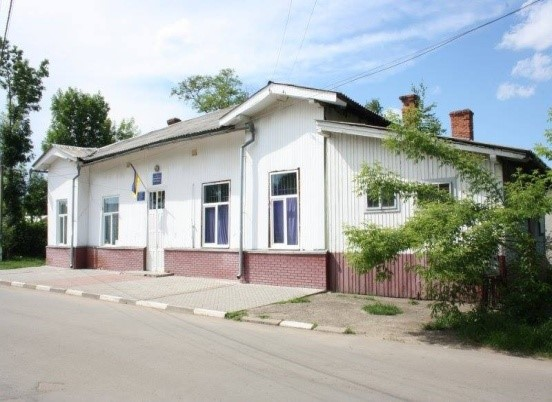 Будинок культури  імені Антіна Могильницького житлового масиву Підгірки вул. Івано-Франківська, 75-встановлення пандуса, поновити кнопку-виклик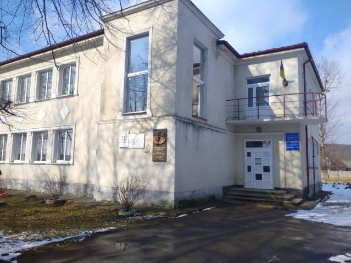  «Центральна бібліотека» ім. Т.Г. Шевченка вул. Підвальна, 6доступ забезпечено-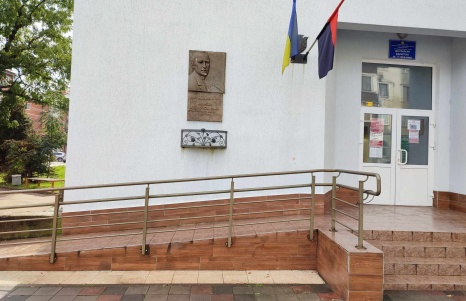 Центральна дитяча бібліотекавул. Підвальна, 6доступ забезпечено-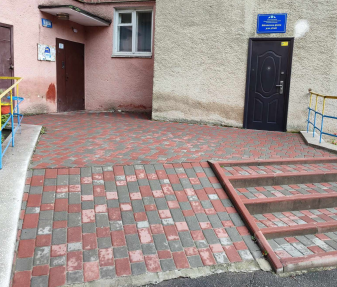 Бібліотека-філія  для юнацтва вул. Пушкіна, 3облаштовано  кнопкою - викликом-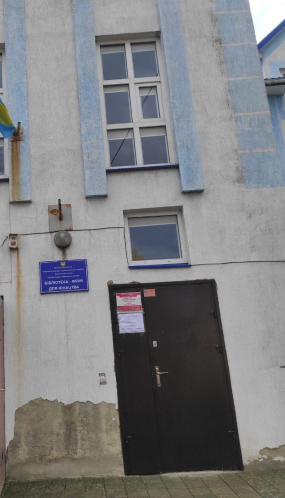 Бібліотека-філія №1 вул. Тихого, 6доступ забезпечено-Бібліотека-філія №2 ж/м Підгірки вул. Івано-Франківська, 75- поновити кнопку-виклик(бібліотека на 2 поверсі)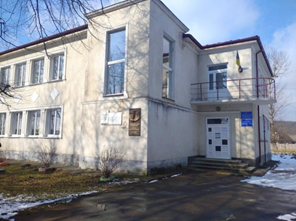 Бібліотека-філія №3  ж/м ХотіньВул. Й. Сліпого,13-встановлення пандуса, кнопки - викликуБібліотека-філія №4   с. Кропивниквул. І.Франка,159встановлено кнопку-виклику-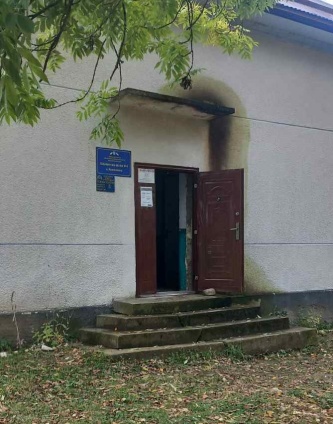 Бібліотека-філія №5    с. Мостищевул. Робітнича,14доступ наявнийвстановлення кнопки - виклику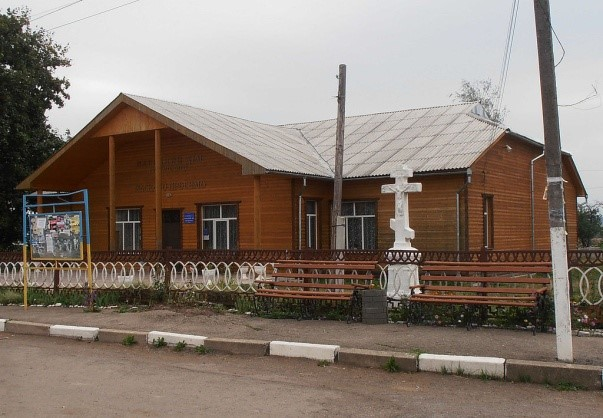 Бібліотека-філія №6   с. Вістовавул. Т.Шевченка,43встановлено кнопку-виклику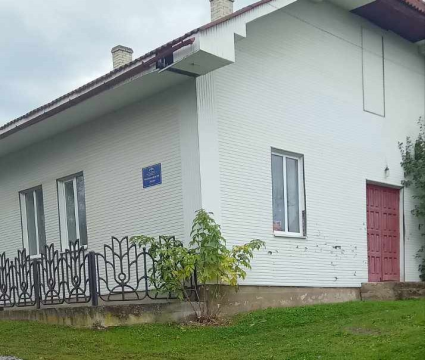 Бібліотека-філія №7   с. Бабин-Зарічний вул. Шевченка,62-встановлення кнопки - виклику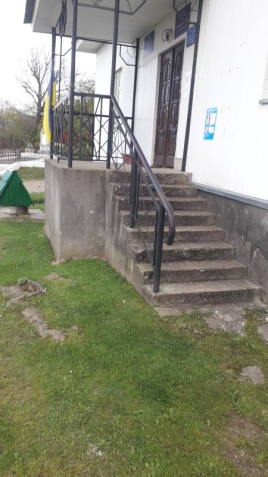 Бібліотека-філія №8   с. Сівка-Калуськавул. І.Франка,57доступ наявнийпоновлення кнопки - виклику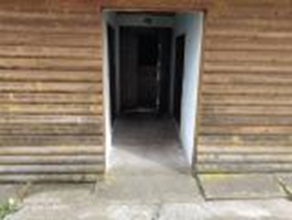 Бібліотека-філія №9   с. Студінкавул. П. Мирного, 5пандус   поновлення кнопки - виклику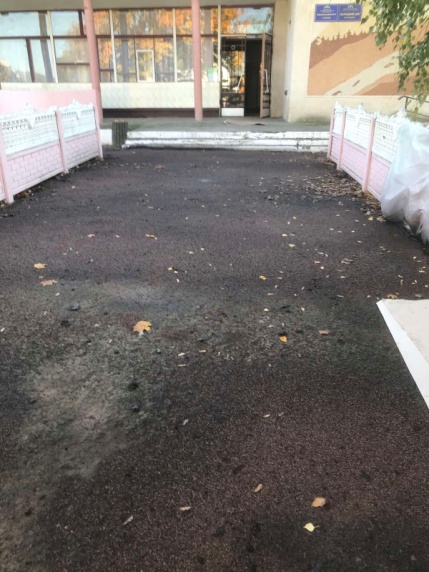 Бібліотека-філія №10  с. Середній Бабин вул. С. Бандери, 5 -   встановлення пандуса, кнопки - виклику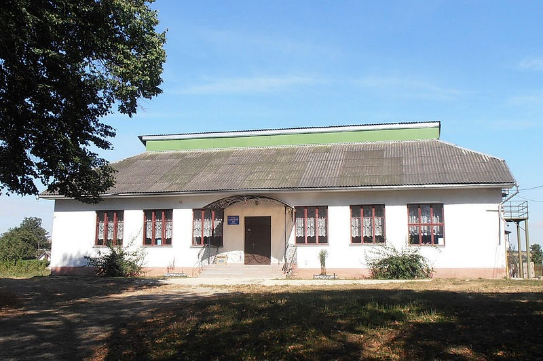 Бібліотека-філія №11  с. Боднаріввул. Т. Шевченка, 6 пандуспоновлення кнопки - виклику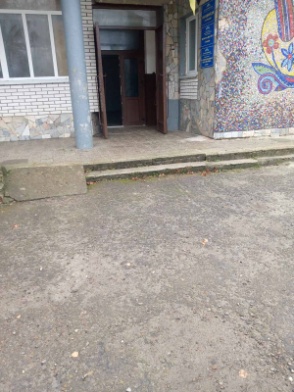 Бібліотека-філія №12  с. Голиньвул. 600-річчя Голиня, 18доступ відсутнійвстановлення кнопки - викликуБібліотека-філія №13  с. Довге-Калуськевул. Лесі Українки, 95доступ наявнийвстановлення кнопки-виклику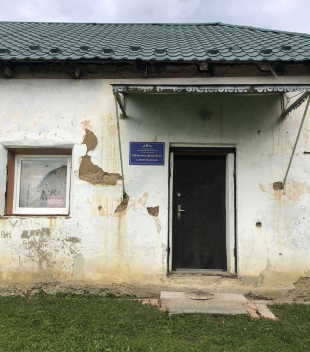 Бібліотека-філія №14  с. Копанкивул. 50-ти річчя УПА, 1пандусвстановлення кнопки-виклику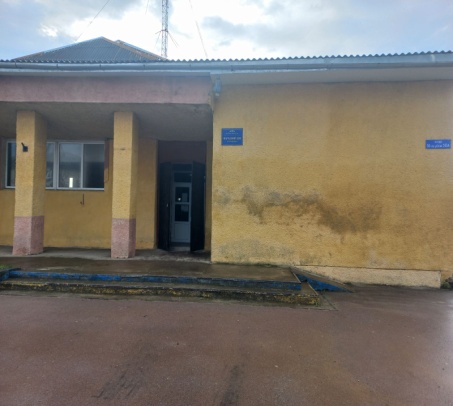 Бібліотека-філія №15  с. Мисліввул. С.Бандери, 10адоступ не забезпеченовстановлення пандуса, кнопки-виклику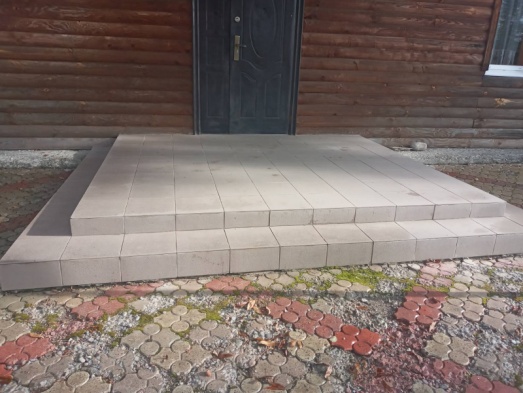 Бібліотека-філія №16  с. Пійловул. М. Грушевського, 10а-встановлення кнопки-виклику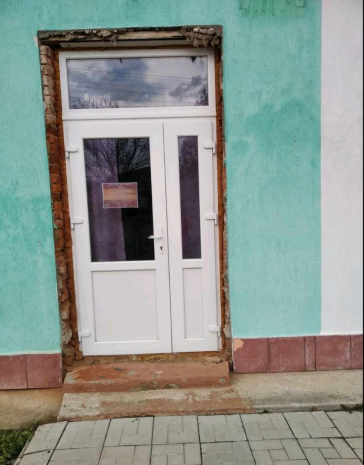 Бібліотека-філія №17  с. Ріпянкавул. І.Франка, 9-встановлення кнопки-виклику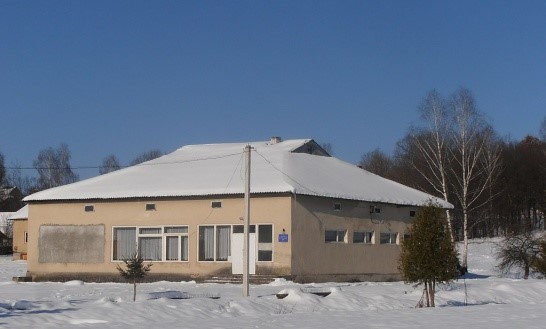 Бібліотека-філія №18  с. Тужиліввул. Якубіва, 8пандусвстановлення кнопки - виклику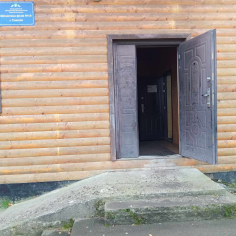 Народний дім  с. Кропивник вул. І.Франка, 159-  встановлення пандуса, кнопки - викликуНародний дім  с. Мостище вул. Робітнича, 14доступ забезпечено-Народний дім  с. Вістовавул. Т. Шевченка, 43пандусвстановлення кнопки-виклику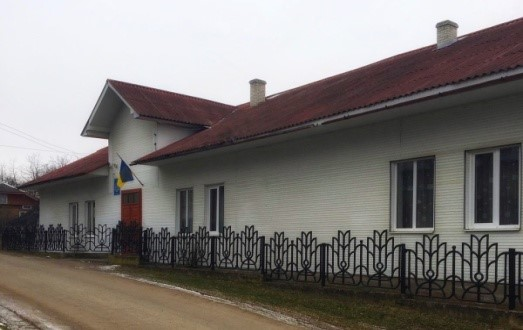 Народний дім  с. Бабин-Зарічнийвул. Т.Шевченка, 62-встановлення кнопки - виклику Народний дім  с. Сівка-Калуськавул. І.Франка, 49пандусвстановлення кнопки-виклику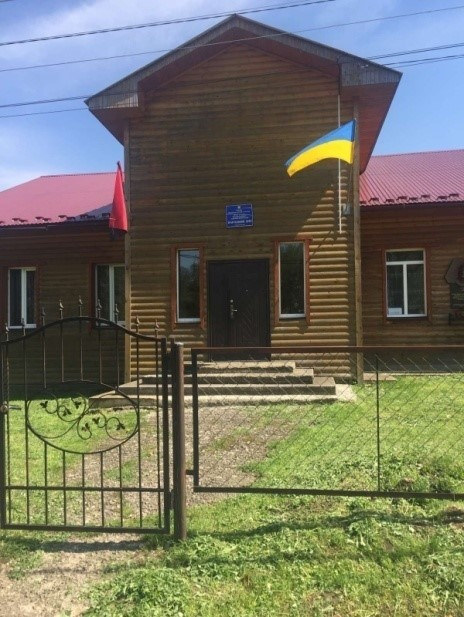 Народний дім  с. Студінкавул. П.Мирного, 5пандусвстановлення кнопки-викликуНародний дім  с. Середній Бабин2вул. С. Бандери, 5-  встановлення пандуса, кнопки - викликуНародний дім  с. Пійло вул. Грушевського, 106 -  встановлення пандуса, кнопки - виклику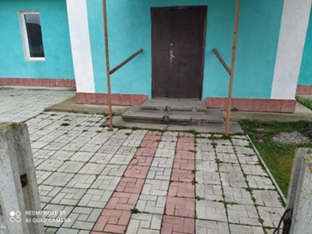 Народний дім С. Довге-Калуськевул. Л. Українки, 95доступ наявнийвстановлення кнопки - виклику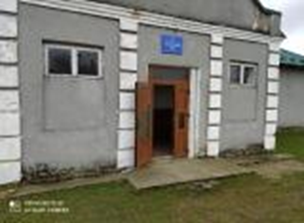 Народний дім с. ГолиньВул. 600-річчя Голиня, 18-встановлення пандуса, кнопки - виклику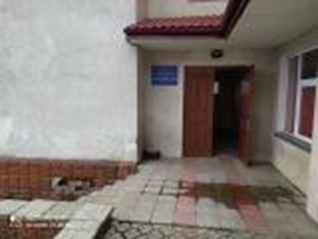 Народний дім с. Мисліввул. С. Бандери, 10а-встановлення пандуса, кнопки - викликуНародний дім с. Ріп'янкавул. І. Франка, 9-встановлення пандуса, кнопки - викликуНародний дім с. Копанкиплоща 50-річчя УПА, 1пандусвстановлення  кнопки - виклику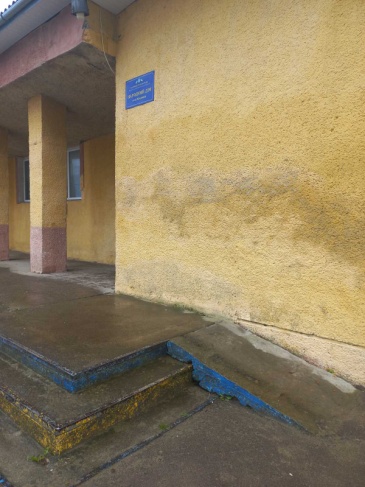 Народний дім с. Яворівкавул. Лесі Українки,47-а-встановлення пандуса, кнопки - виклику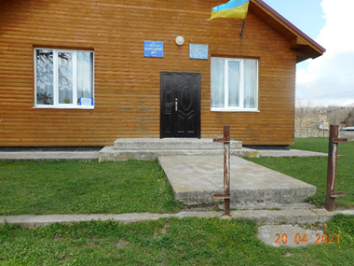 Народний дім с. Тужиліввул. Якубова, 8пандусвстановлення   кнопки - виклику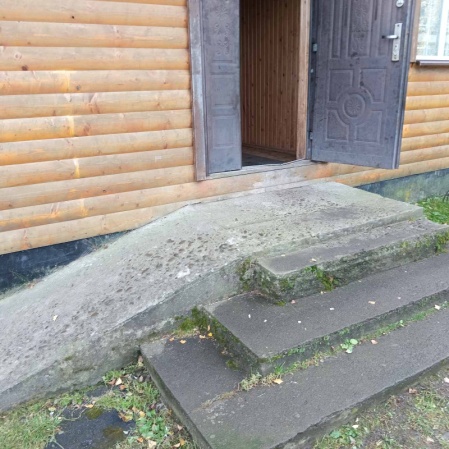 Народний дім с. Боднаріввул. Т. Шевченка, 6пандус поновлення кнопки - виклику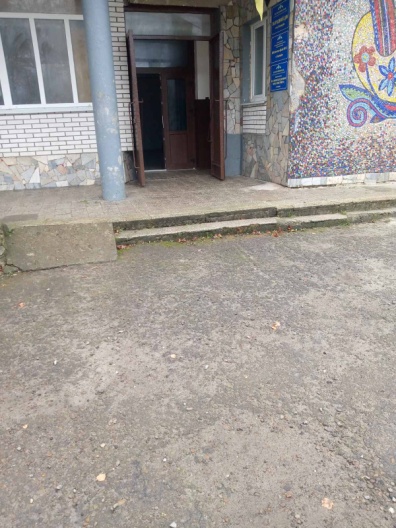 